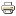  СОГЛАСОВАНО								УТВЕРЖДЕНОНа заседании педагогического					приказом  «_____»______20__совета школы							         Директор школы____________протокол №____ от ________________				/ Кузьмина Т.Н/	ПОЛОЖЕНИЕо внутришкольной системе оценки качества образования 1.Общие положения  Положение о внутришкольной системе оценки качества образования (далее - положение) устанавливает единые требования при реализации внутришкольной системы оценки качества образования (далее - ВШСОКО) в школе.            Практическое осуществление ВШСОКО строится в соответствии с нормативными правовыми актами Российской Федерации, регламентирующими реализацию всех процедур контроля и оценки качества образования.            Положение распространяется на деятельность всех педагогических работников школы, осуществляющих профессиональную деятельность в соответствии с трудовыми договорами, в том числе на педагогических работников, работающих по совместительству.            В настоящем положении используются следующие термины:Образование - целенаправленный процесс воспитания и обучения в интересах человека, общества, государства, сопровождающийся констатацией достижения гражданином (обучающимся), установленных государством образовательных уровней (образовательных цензов).Системы образования - совокупность взаимодействующих преемственных образовательных программ и государственных образовательных стандартов различного уровня и направленности, сети реализующих их образовательных учреждений независимо от их организационно-правовых форм, типов и видов, органов управления образованием и подведомственных им учреждений и организаций образования.Образовательные учреждения - организации, осуществляющие образовательный процесс, то есть реализующие одну или несколько образовательных программ и обеспечивающих воспитание учащихся.Качество образования - интегральная характеристика системы образования, отражающая степень соответствия реальных достигаемых образовательных результатов, условий образовательного процесса нормативным требованиям, социальным и личностным ожиданиям.Оценка качества образования - процесс, в результате которого определяется степень соответствия измеряемых образовательных результатов, условий их обеспечения зафиксированной в нормативных документах системе требований к качеству образования; включает оценку качества образовательного процесса, условий его осуществления, а также оценку учащегося в системе среднего общего образования через оценку его индивидуальных достижений.Внутришкольная система оценки качества образования - целостная система диагностических и оценочных процедур, реализуемых различными субъектами государственно-общественного управления школой, которым делегированы отдельные полномочия по оценке качества образования, а также совокупность организационных структур и нормативных правовых материалов, обеспечивающих управление качеством образования.Экспертиза — всестороннее изучение состояния образовательных процессов, условий и результатов образовательной деятельности.Измерение — оценка уровня образовательных достижений с помощью контрольных измерительных материалов (традиционных контрольных работ, тестов, анкет и др.), имеющих стандартизированную форму и содержание которых соответствует реализуемым образовательным программам. Положение о ВСОКО, а также дополнения и изменения к ней утверждаются приказом директора школы после обсуждения с педагогами, родителями и учащимися школы - членами экспертных советов. 2.       Основные цели, задачи и принципы функционирования ВШСОКО2.1.         Основные функции ВШСОКО:2.1.1. Аналитическое сопровождение управления качеством обучения и воспитания школьников.2.1.2. Экспертиза, диагностика, оценка и прогноз основных тенденций развития школы;2.1.3. Информационное обеспечение управленческих решений по проблемам повышения качества образования;2.1.4. Обеспечение внешних пользователей (представители исполнительной и законодательной власти, работодатели, представители общественных организаций и СМИ, родители, широкая общественность) информацией о развитии образования в школе.2.2.         Цели ВШСОКО:2.2.1. Получение объективной информации о состоянии качества образования в школе, тенденциях его изменения и причинах, влияющих на его уровень.2.2.2. Привлечение общественности к внешней оценке качества образования на всех уровнях и ступенях.2.2.3. Создание инструментария оценки качества образования (централизованная разработка процедур, технологий и инструментальных средств аттестационных и мониторинговых обследований на основе апробированных российских и зарубежных аналогов).2.2.4. Выработка управляющих воздействий с целью минимизации отклонений от эталонов качества образования.2.3.         Основными задачами ВШСОКО являются:2.3.1 Формирование единого понимания критериев образования и подходов к его измерению, разработка диагностического инструментария оценки качества образования в школе и технологии проведения экспертизы.2.3.2    Информационное, аналитическое и экспертное обеспечение мониторинга школьной системы образования.2.3.3. Определение форматов собираемой информации и разработка технологий её использования в качестве информационной основы принятия управленческих решений.2.3.4. Изучение и самооценка состояния развития образования;2.3.5. Формирование ресурсной базы и обеспечение функционирования школьной образовательной статистики и мониторинга качества образования.2.3.6. Выявление факторов, влияющих на повышение качества образования.2.3.7. Реализация механизмов общественной экспертизы, гласности и коллегиальности при принятии стратегических решений в области оценки качества образования.2.3.8. Внутришкольная оценка компетентности педагогических кадров, в том числе в ходе их аттестации, определение рейтинга педагогов и стимулирующей надбавки к заработной плате за высокое качество обучения и воспитания.2.4.         В основу внутришкольной системы оценки качества образования положены принципы:2.4.1. Программно-целевой подход в формировании системы оценки и управления качеством образования.2.4.2. Целесообразности при дифференциации и упорядочении информационных потоков о состоянии качества образования в школе в целом и каждого учащегося школы, инструментальности и технологичности используемых показателей с учетом потребностей разных потребителей образовательных услуг, минимизации их количества.2.4.3. Реалистичности требований, норм и показателей качества образования, их социальной и личностной значимости.2.4.4. Научности в подходах к разработке диагностического инструментария и процессов оценки качества образования.2.4.5. Гласности путем включения в систему общественной экспертизы всех участников образовательного процесса на всех этапах, открытости, прозрачности процедур оценки качества образования, доступности информации о состоянии и качестве образования для потребителей.2.4.6. Профессионализма путем подготовки экспертов по оценке результатов и организации образовательного процесса.2.4.7. Преемственности за счет единства требований, предъявляемых на этапах начального, общего и среднего образования.2.4.8. Компетентности на основе учета Российского опыта функционирования систем оценки качества.3. Составляющие внутришкольной системы оценки качества образования3.1.  Оценка качества образования осуществляется посредством:·        системы внутришкольного контроля образовательных результатов;·        внутришкольной экспертизы качества образования, которая осуществляется на регулярной основе Службой оценки качества (СОК) (внутренний аудит, мониторинг).3.2. Служба оценки качества (СОК), занимающаяся внутришкольной оценкой, мониторингом, экспертизой качества образования и интерпретацией полученных результатов, включает экспертные советы:·        руководителей;·        учителей и специалистов;·        родителей;·        учащихся школы.Принципы формирования экспертных советов регламентируются данным Положением и Положением о СОК.3.3  Администрация школы (директор и его заместители) формируют концептуальные подходы к оценке качества образования, обеспечивают реализацию процедур контроля и оценки качества образования, координируют работу различных структур, деятельность которых связана с вопросами оценки качества образования, определяют состояние и тенденции развития школьного образования, принимают управленческие решения по совершенствованию качества образования.3.4.         Методические объединения педагогов школы по итогам оценки качества образования в школе на каждом этапе проводят экспертизу эффективности педагогических стратегий и технологий, направленных на совершенствование качества образования в школе, формулируют предложения в Программу развития школы по совершенствованию качества образования.3.5.         Управляющий совет школы заслушивает руководителей школы по реализации ВШСОКО, даёт оценку деятельности руководителей и педагогов школы по достижению запланированных результатов в реализации Программы развития школы; члены управляющего совета могут непосредственно привлекаться для экспертизы качества образования.4  Итоги оценки качества образования4.1.         Обобщаются руководством школы.4.2.         Доводятся до всех участников образовательного процесса и заинтересованных сторон путем публикации на сайте школы.4.3.         Используются для стимулирования учащихся, педагогов, руководителей школы.